物件番号２（１）位　置　図広域図広域図広域図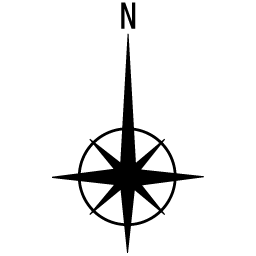 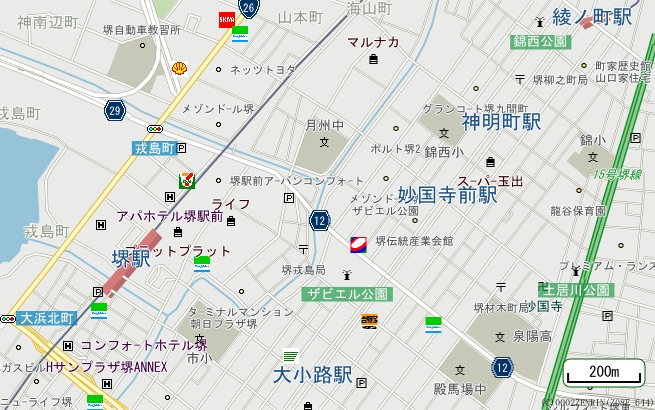 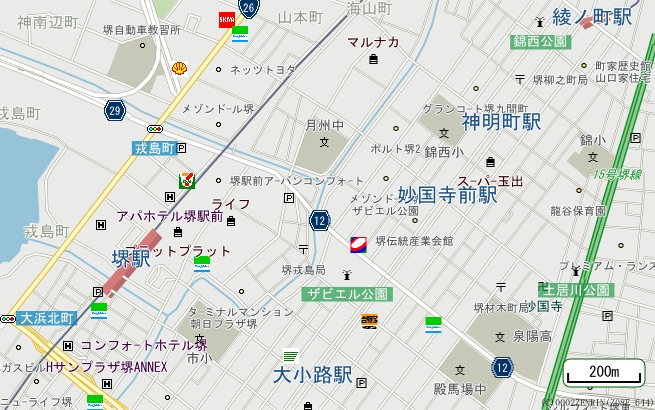 詳細図詳細図詳細図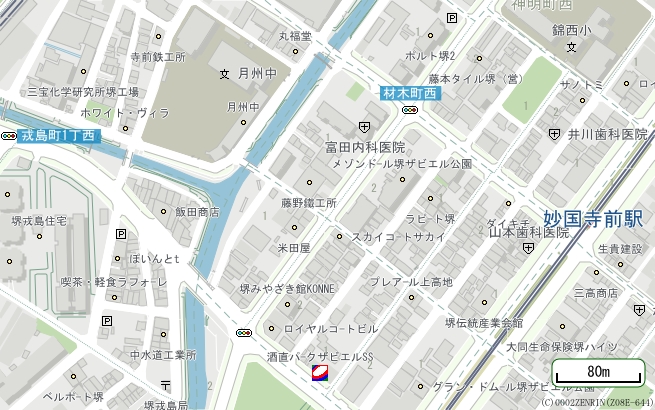 